NIRA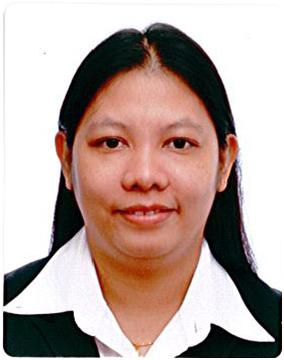 NIRA.358819@2freemail.com 	 DATE OF BIRTH	             :	January 28, 1977                                                                                             PLACE OF BIRTH	             :	Cagayan de Oro City, Philippines                                                      STATUS	                          :	Single                                                                                                       AGE			             :	40 yrs old				                           NATIONALITY		             :	Filipino 						                                          _____________________________________________________________________________________________OBJECTIVE:To be associated with an organization where my abilities and potentials can be developed and utilized for mutual benefit along with outstanding prospect for advancement._____________________________________________________________________________________________EDUCATION:B. S. in Computer Engineering                          Liceo de Cagayan UniversityMarch 20, 1999                                                    Cagayan de Oro City, PhilippinesSecondary Education                                         Misamis Oriental General Comprehensive High SchoolMarch 1994                                                          Cagayan de Oro City, PhilippinesPrimary Education                                               Iponan Elementary SchoolMarch 1990                                                           Iponan, Cagayan de Oro City, Philippines_____________________________________________________________________________________Technical Associate / Assistant Production Leader                  Silicon Precision Industries Co., Ltd.                                                                                                                   Hsinchu Branch No. 4 Creation Rd. IV,                                                                                                         Science-Based Industrial Park, Hsinchu,                                                                                                         Taiwan, 300 R.O.C.March 06, 2013 – February 25, 2016July 01, 2008    – June 30, 2011                                                                                                         Jan. 15, 2004    – Jan. 13, 2007DUTIES and RESPONSIBILITIES:	AS ASSISTANT PRODUCTION LEADER:Monitor delinquent lots.Assigned specific jobs to my colleagues.Checked incoming / outgoing lots schedule. Assist and support Production Leader to meet production goal.Could interpret a bit of Mandarin to my boss.Manage day to day production.               AS TECHNICAL ASSOCIATE:Analyzed Integrated Circuit failure.Performed test failure analysis.Performed First Article Inspection and Preventive Maintenance.Performed machine set-up.Operates RVSI, HTA and ICOS MachinesRecords input/output data and abnormalities occur during operation for documentation of product cycles.Inspect finished product randomly or depending on the request of the customer if it is 100% inspection, that’s the time then.Fill-up data on the Lot Traveler Card prior to QC Gate.Manage and maintain specification requirements.Provides support to process Engineers in a day to day work and technology transfer.Ensure quality product to meet customer’s satisfaction.Sustain and support engineers in continuous improvement on yield in accordance to corporate goal.REASON FOR LEAVING:		End of ContractTechnical Associate                                                            Power Technology Incorporated                                                                                               Hokou, Hsinchu Hsien,                                                                                               Taiwan, R.O.C.                                                                                               April 16, 2007 – April 21, 2008DUTIES and RESPONSIBILITIES:Complies with all the specification and the standard operating procedure in the operation area.Check and inspect necessary requirements like: the material equipment condition, parameters, safety gadgets and supporting documents of the material before operating the equipments/machines.Runs, operates and monitors various types of equipment/machines assigned by the facilitators.Inspect the units produced and determines the rejects/defects as they come out from the machine.Complies with all company policies and procedures including all the requirements on safety security and all other company and management guidelines.Records input/output data and abnormalities occur during operation for documentation of product cycles.Performs other job related tasks required by the supervisor.REASON FOR LEAVING:		End of Contract_____________________________________________________________________________________________SKILLS:Computer Literate in using Microsoft Office.Can do basic PC and printer trouble shooting.Well versed in E-Mail and Internet, Back-up files, sharing of drives, folder, files.Fluent in written and spoken English and Filipino.Can stand for long period, accepts overtime and can work with less supervision._____________________________________________________________________________________________